МУ «УДУ Веденского муниципального района»Муниципальное бюджетное дошкольное образовательное учреждение Детский сад № 10 «Солнышко» с.Сельментаузен(МБДОУ Детский сад № 10 «Солнышко» с. Сельментаузен)МУ «Веданан муниципальни кIоштан ШУУ»Муниципальни бюджетни школазхойн дешаран учреждени№ 10 йолу берийн беш «Малх» Сельментаузен(МБДОУ № 10 йолу берийн беш «Малх» Сельментаузен)ПУБЛИЧНЫЙ ДОКЛАД ЗАВЕДУЮЩЕГОМБДОУ Детский сад № 10 «Солнышко»  с.Сельментаузенза 2020-2021 учебный год.Данный публичный доклад – средство обеспечения информационной открытости и прозрачности работы.Цель настоящего доклада – обеспечение информационной основы для организации диалога и согласования интересов всех участников образовательного процесса, информирование общественности, прежде всего родителей (законных представителей) об образовательной деятельности, основных результатах функционирования учреждения, проблемах и направлениях его развития. Настоящий доклад подготовлен на основе контрольно-аналитической деятельности ДОУ за 2020-2021 учебный год. Общие характеристики образовательной организацииПолное наименование МБДОУ: Муниципальное бюджетное  дошкольное образовательное учреждение Детский сад № 10 «Солнышко»  с.СельментаузенСокращенное наименование: МБДОУ Детский сад № 10 «Солнышко»  с.СельментаузенЛицензия: серия 20 Л 02  № 0001688, регистрационный № 3302 от 12.10.2019г, выдана Министерством образования и науки Чеченской РеспубликиМуниципальное бюджетное дошкольное образовательное учреждение  Детский сад №10 «Солнышко»  с.Сельментаузен (ДОУ) является юридическим лицом,  расположен по адресу: с.Сельментаузен ул.А-Х Кадырова№41.ДОУ функционирует с ноября 2019 года, в режиме пять дней в неделю, с графиком работы с 07:00 до 19:00, выходные дни: суббота, воскресенье.   В ДОУ в 2020-2021 учебном году функционировали: младшая группа  – дети с 2 до 3 лет; средняя группа  – дети с 4 до 5 лет;старшая группа  – дети с 5 до 6 лет.Согласно СанПиН 3.4.1.3049-13 количество мест в ДОУ на 2020-2021 учебный год не было увеличено учредителем.Управление ДОУ осуществляется в соответствии с законодательством РФ и Уставом на принципах единоначалия и самоуправления. Управляющая система состоит из двух структур, деятельность которых регламентируется Уставом ДОУ и соответствующими положениями:непосредственное руководство – заведующий ДОУсамоуправление:общее собрание работников;педагогический совет (совет педагогов);родительский комитет;рабочая группа по внедрению Профстандартов;творческая группа.Структура, порядок формирования, срок полномочий и компетенция органов управления ДОУ установлены Уставом образовательной организации.Заведующий ДОУ: Тауболатова Санет АбубакаровнаОбразовательная организация имеет  сайт: https://edu95.ru/Контактная информация ДОО:Тел: 8(995) 952-17-62e-mail:  sad10vedeno@mail.ru2.  Особенности образовательного процессаДОУ работает по образовательной программе, разработанной на основе примерной основной общеобразовательной программе дошкольного образования «От рождения до школы» под редакцией Н.Е. Вераксы, Т.С. Комаровой, М.А. Васильевой.После вступления в силу закона РФ «Об образовании в РФ» и Приказа Минобрнауки № 1155 образовательная программа  приведена в соответствие с ФГОС ДО. Образовательный процесс построен на комплексно-тематическом планировании.Приоритетным направлением деятельности ДОУ является охрана и укрепление здоровья детей. Данная цель достигается не только путем создания здоровьесберегающей среды сада, которая подразумевает психоэмоциональное благополучие ребенка и полное оснащение образовательного процесса, но и внедрением  здоровьесберегающих технологий. К ним относятся как хорошо известные физкультминутки, динамические паузы и бодрящая гимнастика после сна, так и самомассаж, упражнения для глаз и дыхательной мускулатуры, психогимнастика и релаксация, упражнения для коррекции и профилактики плоскостопия, которые проводятся в групповых комнатах и на прогулке. Ребята занимаются физической культурой с большим удовольствием.ДОУ в 2020-2021 году сотрудничало c МБОУ «Сельментаузенская СОШ», с.Сельмениаузен3.Сотрудничество с семьями воспитанников.В Концепции дошкольного воспитания подчёркивается: «Семья и детский сад в хронологическом ряду связаны формой преемственности, что облегчает непрерывность воспитания и обучения детей. Однако дошкольник не эстафета, которую передаёт семья из рук в руки педагогов. Здесь важен не принцип параллельности, а принцип взаимопроникновения двух социальных институтов. Важнейшим условием преемственности является установление доверительного делового контакта между семьёй и детским садом, в ходе которого корректируется воспитательная позиция родителей и педагогов». Мы строим свою работу по воспитанию и развитию детей в тесном контакте с семьёй, используя следующие принципы:целенаправленность;систематичность;плановость;дифференцированный подход к работе с родителями с учётом специфики каждой семьи;возрастной характер работы с родителями;доброжелательность;откровенность.Для изучения семей мы используем методы:анкетирование;наблюдение за ребёнком;посещение семьи ребёнка;беседа с ребёнком;беседа с родителями;опрос родителей;Проекты, реализуемые совместно с родителями.На начало учебного года педагогом - психологом составляется социальный паспорт детского сада, по которому отслеживаются все изменения, происходящие в семьях воспитанников, проводит различные виды диагностик.  Педагоги находятся в постоянном контакте с родителями, консультируя их по вопросам воспитания и развития детей. В течение учебного года проводилась совместная деятельность детей и родителей с целью успешного освоения воспитанниками образовательной программы дошкольного образования.В работе с родителями мы использовали разнообразные традиционные и нетрадиционные формы и методы:2 общих и групповых родительских собраний;посещение семьи педагогами;систематические беседы;ежемесячные консультации;наглядная педагогическая пропаганда;встречи за круглым столом;папки-передвижки;анкетирование и опрос;проекты;анализ детских рисунков;лист адаптации ребёнка к ДОУ;реклама;совместное проведение мероприятий, досугов, развлечений;совместное участие в выставках;участие родителей в изготовлении костюмов к праздникам;помощь в изготовлении дидактических пособий;организация видеосъёмок.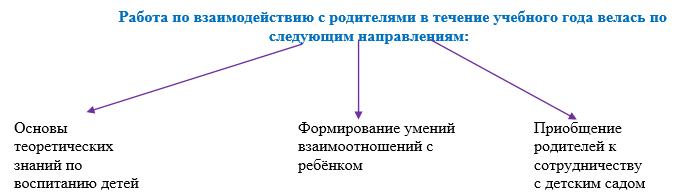 С целью включения родителей в воспитательно-образовательный процесс в течение года проводились совместные мероприятия, на которых родители имели возможность познакомиться с успехами своего ребёнка, были активными участниками.       Для изучения запросов семьи в течение года проводилось анкетирование. Запросы, предложения и пожелания родителей мы учитываем в своей работе по воспитанию и обучению детей.4.  Условия осуществления образовательного процессаВ ДОУ имеется материально-техническая база, достаточная для реализации основной и дополнительных  образовательных программ дошкольного образования:образовательное пространство,развивающая предметно-пространственная среда (далее РППС).В здании ДОУ расположены 2 групповых помещений, все имеют спальные комнаты, 2 прогулочных участков, которые используются для ведения как непосредственно образовательной деятельности, так и образовательной деятельности в режимных моментах, дополнительное образование дошкольников.Воспитательно-образовательный процесс имеет информационно-техническое обеспечение: в детском саду есть компьютеры, принтеры, телевизоры, DVD. Имеется выход в интернет, электронная почта, функционирует сайт ДОУ.Развивающая предметно-пространственная среда в ДОУ выполняет образовательную, развивающую, воспитывающую, стимулирующую, организационную, коммуникационную, социализирующую и другие функции. Она направлена на развитие инициативности, самостоятельности, творческих проявлений ребёнка, имеет характер открытой незамкнутой системы, способной к корректировке и развитию.Организованная в ДОУ предметно-развивающая среда: Инициирует познавательную и творческую активность детей;Предоставляет ребенку свободу выбора форм деятельности;Обеспечивает содержание детской деятельности;Безопасна и комфортна;Соответствует потребностям и возможностям, интересам детей;Обеспечивает гармоничное отношение ребенка с окружающим миром;Предметно-развивающая среда постоянно совершенствуется за счет приобретения нового игрового оборудования и мебели;Подбирается определённое оборудование: дидактические материалы, средства, соответствующие психолого-педагогическим особенностям возраста воспитанников;Предусматривается реализация принципа интеграции образовательных областей, развития детских видов деятельности: игровой, коммуникативной, познавательно-исследовательской, изобразительной, конструктивной, восприятия художественной литературы и фольклора, музыкальной, двигательной.В 2020-2021 учебном году была приобретена дополнительная мебель, дидактические игры, костюмы для ролевых игр. Обновление и дальнейшее наполнение развивающей среды планируется продолжить в следующем учебном году.В методическом кабинете имеется современная педагогическая литература и электронная база данных методических материалов, презентаций, иллюстративного материала. Ежегодно оформляется подписка на современные педагогические печатные издания для педагогов. Обеспечение безопасности Здание детского сада оборудовано современной пожарно-охранной сигнализацией и тревожной кнопкой, что позволяет оперативно вызвать наряд охраны в случае чрезвычайной ситуации. Обеспечение условий безопасности в ДОУ выполняется согласно локальным нормативно-правовым документам. Имеются планы эвакуации.    С детьми проводятся беседы, занятия по ОБЖ, развлечения    по соблюдению правил безопасности на дорогах.                                                                                          Проводится вводный инструктаж с вновь прибывшими сотрудниками, противопожарный инструктаж и инструктаж по мерам электробезопасности.Ежедневно ответственными лицами осуществляется контроль с целью своевременного устранения причин, несущих угрозу жизни и здоровью воспитанников и работников.
Кадровое обеспечение деятельности ДОУСведения о педагогических кадрах ДОУ       Работа     с  кадрами   в    2020 – 2021  учебном   году    была направлена на повышение   профессионализма,    творческого    потенциала     педагогической    культуры педагогов,   оказание    методической   помощи  педагогам.В детском саду работают 3 педагога. Воспитание, обучение, развитие детей  на уровне требований современной дошкольной педагогики – главный принцип работы всех сотрудников. В коллективе  все     молодые специалисты.Анализ  выполнения  годовых  задач.        Результаты  выполнения    образовательной  программы     ДОУ    по образовательным      областям,  обозначенными   в  ФГОС ДО,  и   годовым   задачам.        Воспитание  и  обучение  детей  дошкольного  возраста  в  детском  саду единый,  целостный,  педагогический    процесс,  который осуществляется  на  протяжении всего  пребывания  ребенка    в  дошкольном  учреждении   во  всех  видах  его  деятельности  и  направлен   на  осуществление  задач всестороннего  развития  личности  ребенка.Результаты изучения условий  для  познавательного  развития  детей  по ФГОС ДО в детском  саду  показали, что воспитателями  групп  проведена большая  работа по оформлению математических центров,  подбору материала, изготовлению атрибутов, игр с математическим содержанием. Комиссия отметила достаточную наполняемость центров различными математическими пособиями, играми и игрушками В  группах  математические центры размещены  так, что каждый ребёнок имеет доступ к пособиям. Все предлагаемые детям игры педагогически целесообразны и соответствуют возрасту детей.  Атрибуты и игровое оборудование безопасно, эстетично, аккуратно хранится.По результатам тематического контроля можно сделать следующие выводы: работа педагогического коллектива  ДОУ по созданию условий по формированию элементарных математических представлений в группах ведётся целенаправленно. Грубых нарушений не выявлено. Организация методической работы.         Методическая работа осуществлялась    согласно плану  работы на 2020-2021 учебный год. Анализ    работы показал, что все мероприятия способствовали реализации поставленных задач. Проведены следующие педагогические советы:- «Организация воспитательно-образовательной работы ДОУ в новом 2020 -2021 учебном году»;- «Формы и методы, обеспечивающие ФЭМП у дошкольников»;- «Формирование навыков трудовой деятельности у дошкольников»;- «Подведение итогов за 2020-2021 учебный  год.»   На педсоветах использовались интересные формы работы: деловые игры, выступления творческой группы по итогам работы, выставки, защита проектов.Обучение педагогов проводились через разнообразные  формы  работы:-педагогический  час ««Формы и методы, обеспечивающие ФЭМП у дошкольников» - семинар-практикум ««Формирование интереса у дошкольников к развитию математических представлений»; - семинар-практикум «Трудовая деятельность в дошкольном возрасте»;-анкетирование  педагогов    с   целью    изучения   профессиональной компетентности  педагогов,  выявления  их затруднений.         С педагогами ДОУ проведены  проблемные тематические консультации согласно  плану  работы.Были организованы конкурсы:- осенняя ярмарка «Дары осени»;- конкурс рисунков, посвященные Дню Конституции РФ  «Главные символы Российской Федерации глазами детей»;- выставка детских рисунков «Осень золотая в гости к нам пришла»,- конкурс по изготовлению подделок в подарок маме «Подарю я мамочке свой цветочек аленький»;- конкурс стихотворений «Моя мама лучше всех!»;- выставка елочных украшений «Мастерская деда Мороза»;- выставка детских работ  «Защитники Отечества»;- выставка детских работ «Я маму дорогую  поздравлю с женским днем»;- конкурс стихов,  посвященных Дню памяти и скорби народов Чеченской Республики.        Приняли  участие  в   районном    конкурсе  дошкольников    «Сий жима волуш дуьйна ларде», посвященной   Дню  Защитника Отечества, заняли  2 призовое  место.         Проведены  мероприятия  в  ДОУ согласно  годовому    плану  работы,  плану   УДО   района, посвященные  знаменательным  датам:- День знаний «Здравствуй, детский сад!»; Экскурсия в школу МБОУ «СОШ№»;-  День чеченской женщины «Зударий сий динчохь, къонахий ца эшна»- День воспитателя и дошкольных работников;- День матери «Мама, милая моя …»; - День народного единства- спортивный досуг «12 декабря – День Конституции РФ»;- новогодние  праздники  «Новогодние приключения Бабы Яги»;- спортивное развлечение совместно с родителями, посвященное Дню защитника Отечества;-«8 Марта - мамин день»;- утренник, посвященный Дню мира в ЧР  «Моя свободная Чечня!»;- День чеченского языка «Бекалахь ненан мотт!»;- День весны и труда «Трудится Земля»;- День Победы «Мы в мире, дружбе будем жить»;- экскурсия с детьми старшей группы «А» и «Б» к памятнику воинам, павшим в Великой Отечественной войне в 1941-1945 гг.;- День памяти и скорби «Он ушел непобежденным»-выпуск  детей в школу «До  свидания, детский сад!»   Выполнение образовательной программы.  Вывод: в результате проведенной работы отмечается уровень выше среднего по выполнению образовательной программы ДОУ. В дальнейшем педагоги будут работать над развитием познавательных способностей и интеллектуальным развитием детей.             Результаты развития интегративных качеств  Вывод: в результате проведенной работы отмечается уровень выше среднего по выполнению образовательной программы ДОУ. На основании вышеизложенного даны рекомендации: - продолжать работу с целью развития таких интегративных качеств, как: способность решать интеллектуальные и личностные задачи, овладение средствами и способами взаимодействия со сверстниками. В направлении работы по приемственности  между ДОУ и школой№ состоялись следующие мероприятия: экскурсия детей старшей группы в школу, участие на торжественной линейках в МБОУ «СОШ№»; «Дни открытых дверей для воспитателей ДОУ»- экскурсия в библиотеку.    Анализ готовности дошкольников к школе        В новом  2021-2022  учебном  году   в   школу  идут  8 детей. Педагогами старших групп  большое внимание уделялось подготовке детей к школе. Воспитатели совместно с педагогом – психологом уделяли внимание развитию познавательной активности и интересов дошкольников. Этому способствовало: решение проблемных ситуаций, проведение элементарных опытов, развивающие игры, чтение  и обсуждение прочитанного, проведение занятий познавательного цикла,  сюжетно-ролевые игры на школьную тему. Результаты работы показывают, что дети овладели основными навыками учебной деятельности, коммуникативными навыками, снизилась тревожность. Анализ диагностики готовности детей к школе показал следующие результаты: Высокий уровень готовности к школе показали 3-воспитанников, что составило 11% от общего количества воспитанников старших групп ДОУ.Средний уровень готовности к школе показали 4-воспитанников, что составило 86% от общего  количества воспитанников старших групп ДОУ.Низкий  уровень готовности к школе показали 1-воспитанника, что составило 1,4% от общего  количества воспитанников старших групп ДОУ.С   родителями   по  подготовке  детей  к  школе   проведены:- индивидуальные беседы о готовности ребёнка к школе, особенностях развития;- стендовая информация: «Готов ли ваш ребёнок к обучению в школе», «Памятка для родителей будущего первоклассника», «Чем и как занять ребёнка дома», «Держим карандаш правильно»;- анкетирование родителей «Скоро в школу»;- консультация «Психологическая готовность к обучению в школе»;- родительское собрание с участием учителя и педагога-психолога.           Дошкольное учреждение осуществляет сотрудничество с начальной школой . Права и обязанности регулируются договором. Совместно со школой был разработан план мероприятий, предусматривающий тесный контакт воспитателей и учителей начальной школы, воспитанников дошкольного учреждения и учеников первого класса: Вывод:  у  детей сложились предпосылки к обучению в школе, ребята научились общаться с   взрослыми и сверстниками, усвоили основы культуры поведения, стремятся к самостоятельности.   Затруднения вызывали – составление рассказа  по картине, задание «Разложи полоски».Наиболее сложными оказались такие проблемы как коррекция агрессии детей, развитие логического мышления.  Перспективы:- формировать умение самостоятельно   разрешать   конфликтныеситуации;- коррекция агрессии детей через театрализованную деятельность.   Взаимодействие с родителями воспитанников         Семья – первая   социальная ячейка,  которая оказывает сильное воздействие на формирующуюся личность. Ее воздействие длительно и постоянно.   Усваивая   нормы    поведения  и отношения родителей, ребенок   много   перенимает   у   них,   соответственно   ведет себя с близкими    людьми   и    за   пределами семьи.        Взаимодействие с родителями коллектив  нашего детского  сада строит на принципе сотрудничества. 
        При этом решаются приоритетные задачи:повышение педагогической культуры родителей;приобщение родителей к участию в жизни детского сада;изучение семьи и установление контактов с ее членами для согласования воспитательных воздействий на ребенка.         Для решения этих задач используются различные формы работы:        Работает     консультативная   служба специалистов: учителя -логопеда, педагога-психолога,   музыкального    руководителя, медсестры.         Педагогический коллектив строит свою работу по воспитанию детей в тесном контакте с семьей. Педагоги убеждены в том, что основное воздействие на развитие ребенка всегда будет оказывать не детский сад, а прежде всего родители, семья.
          Вывод: в ДОУ создаются условия для  максимального удовлетворения  запросов родителей детей дошкольного возраста по их воспитанию и обучению. Родители получают информацию о целях и задачах учреждения, имеют возможность обсуждать различные вопросы пребывания ребенка в ДОУ участвовать в жизнедеятельности детского сада.   Медико-педагогическая работа. Работа коллектива в данном направлении осуществляется путем выполнения следующих основных видов деятельности:Организация питания: регулярность, полноценность, разнообразие, добавление в продукты питания йодированной соли, соблюдения режима питания в соответсвии с десятидневным меню и требованиям СанПин, норм потребления продуктов, гигиены питания и индивидуального подхода к детям во время приема пищи (пища разнообразная и высококалорийная, содержащая оптимальное количество белков, жиров, углеводов, минеральных солей, витаминов).Соблюдение питьевого режима.Закаливающие мероприятия: педагоги детского сада при его проведении придерживаются следующих правил: - системность;- постепенность;- положительно – эмоциональный настрой;- учет индивидуальных особенностей (состояния здоровья и возраста ребенка).4. Двигательная активность в течение дня (утренняя гимнастика, развивающие упражнения, спортивные игры, физкультурные занятия, спортивные праздники и досуг).5. Гимнастика пробуждения в кроватях, босохождение по мокрой ребристой дорожке, массажным коврикам, пальчиковая  гимнастика.6. Успешно применяется С-витаминизация третьего блюда. Употребление витаминных напитков.7. Организация образовательного процесса в образовательной области «Физическая культура».    Материально – хозяйственное обеспечение.В 2021-2022 учебном году была проведена работа по укреплению, сохранениюПриумножению материально- технической базы детского сада.Деятельность завхоза направлена:- на руководство хозяйственной деятельностью учреждения;- пополнение материальными ценностями;- своевременное оформление документации по инвентарному учету, списанию материальных ценностей,- заключение договоров между организациями и ДОУ;-- хозяйственное сопровождение образовательного процесса.Контрольно- инспекционная деятельность состояла в следующем: - наблюдение за надлежащим и безопасным для здоровья состоянием здания, территории, технологического и противопожарного оборудования;- контроль выполнения должностных обязанностей и рабочих графиков технического персонала.Обслуживающий персонал в течение всего года работал стабильно.Нарушений правил внутреннего трудового распорядка, должностных инструкций не было.Рабочие графики персонала оформлялись вовремя, в случаях отсутствия персонала своевременно производилась замена.Были проведены две тематические проверки: - готовность ДОУ к учебному году;- готовность ДОУ к осенне- зимнему и весеннее- зимнему сезонам.Результаты данного контроля положительные.  Нарушений со стороны хозяйственной деятельности не выявлено, определены перспективы развития МТБ, улучшения труда работников.Проводились также тематические проверки со стороны обслуживающих и контрольных организаций:- состояние технологического оборудования, техническое состояние зданий и сооружений, электрооборудования пищеблока, автоматической пожарной сигнализации и системы оповещения людей о пожаре, проверка зарядки огнетушителей;- освещенность, влажность помещений;- состояние разных мер и измерительных приборов;- выполнение требований, норм и правил пожарной безопасности и охраны труда.Результаты контроля показали, что в ДОУ хозяйственная деятельность осуществляется на должном уровне.За административно- хозяйственную работу отвечает вся администрация детского сада совместно с профсоюзным активом.Выполнение работы:В течение года заключались договора с организациями, в начале учебного года были заключены договора с родителями вновь поступивших детей. Озеленены территория ДОУ, участки и клумбы.Таким образом, произведен большой объем хозяйственных работ и работ по улучшению условий труда.Хозяйственное сопровождение образовательного процесса осуществлялось без перебоев.  Весь товар сертифицирован, годен к использованию в ДОУ. Выводы о работе педагогического коллектива за 2021-2022 учебный год:1. Анализ учебно- воспитательного процесса в ДОУ, его эффективность и результативности деятельности за 2021-2022 учебный год показал, что основные годовые задачи выполнены.  Существенным достижением в деятельности педагогического коллектива стало повышение методической активности педагогов. Результаты диагностического обследования воспитанников свидетельствуют о положительной динамике в освоении основной образовательной программы ДОУ «От рождения до школы» под редакцией Н. Е. Вераксы, Т.С. Комаровой, М. А. Васильевой в соответствии с ФГОС ДО.2. Повысился теоритический и практический уровень у педагогов в освоении ФГОС ДО, в освоении профессии, этому способствовало взаимопосещение занятий, консультирование, посещение других учреждений, самообразование.3. Динамика по образовательным областям улучшилась в сравнении с началом учебного года,  что является свидетельством правильно организованного обучения, выбранных методов и приемов работы.4.Поддерживается, обновляется, необходимая документация по методической и логопедической, психологической работе.Принимая во внимание достигнутые результаты и основные проблемы, с которыми столкнулись педагоги детского сада в 2020- 2021 учебном году, определены перспективы работы на следующий учебный год:     Задачи на 2021- 2022 учебный год. Совершенствовать работу по социально- коммуникативному развитию, используя методические приемы, сочетающие практическую и игровую деятельности.№                   Должность      Количество1Заместитель руководителя по ВМР12Воспитатели3  Кол-вопедагогов   Имеют   высшееобразованиеИмеютСреднее профессиональное образование         Категория         Категория         Категория  Кол-вопедагогов   Имеют   высшееобразованиеИмеютСреднее профессиональное образование1-явысшаябез категории      3         33Образовательная областьЗа 201_-201_ год  1 полугодиеЗа 201_-201_ год 2 полугодиеФизическое развитие                46 %           90%Познавательное развитиеОкружающий мирКонструирование ФЭМП                49%                47%                56%           55%           62%           89%Речевое развитие                54%           56%Художественно – эстетическое развитие                50%            84%Социальное развитие                61%            76%Итого               52%              73%Разделы Итого по детскому садуИтого по детскому садуРазделы Начало учебного годаКонец учебного годаФизическое развитие          88%   98%Любознательность  и активность        82%  91%Эмоциональность и отзывчивость       80%   87%Овладение средствами общения и поведением взаимодействия со взрослыми, сверстниками       79%  93%Способность управлять своим поведением и планировать действия        87%  97%Способность решать личностные и интеллектуальные задачи       87%  95%Сформированность  представлений о себе и социальном окружении       83% 92%Овладение универсальными  предпосылками учебной деятельности      86% 94%Овладение необходимыми умениями и навыками    75%95%Итого:      83%94%Родительские  собрания         Семинары,      конференция       Консультации,      беседы,  анкеты        Формы  работы  с  родителями             Дни открытых   дверей       Досуги,   развлечения     Праздничные      мероприятия